　第1回 直売所チャレンジ・オンラインフォーラム 参加申込書　　(一財)都市農山漁村交流活性化機構 内　全国農産物直売ネットワーク　事務局　行　　chokubai@kouryu.or.jp　／　FAX:03-5256-5211　送信日　２０２1年　　　月　　　　日【事務連絡】①参加申込書または申込フォームに必要事項を記入し、メール・FAX・申込フォームのいずれか　　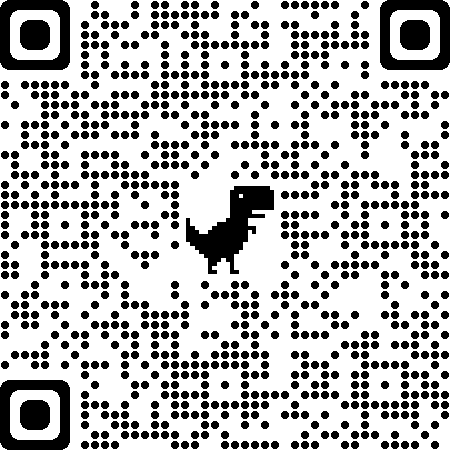 でお申込み下さい。申込締切は2021年5月25日(火)とさせて頂きます。②申込確認後、事務局より受付確認およびご参加に必要なURLなどをお知らせいたします。③ご参加はパソコン、タブレット、スマートフォンなどをご利用ください。参加費は無料ですがwi-fiなどインターネットが使用できる環境が必要です。データ通信量にはご留意ください。④接続動作や音声受信に不安がある方は、事前に接続テスト日を設けますので、ご利用下さい。⑤Zoomのウェビナー方式は参加者のカメラと音声はオフの設定でスタートしますが、当日、ご発言頂ける方は事務局においてカメラと音声をつなぎますので、ご協力下さい。 お問い合わせ先　全国農産物直売ネットワーク電 話０３－４３３５－１９８４　(9:30～17:45土日祝祭日を除く)　ｍａｉｌ：chokubai@kouryu.or.jp直売所名(所　在　地) (　　　　　　　　　　　　       ) 都　道　府　県　 　　(                       ) 市　町　村組　織　名役　職・お名前(ふりがな)役職　                  　　　　　 お名前(                                  )役　職・お名前(ふりがな)役職　　　　　　　　　　　　　　　　　　　　お名前　(                                  )役　職・お名前(ふりがな)役職　　　　　　　　　　　　　　　　　　　　お名前　(                                  )※3名様以上で参加される場合は、　他　　　　名　とご記入下さいご連絡先電話番号ご連絡先FAX番号メールアドレス※当日接続するアドレスをご記入下さい。　このアドレス宛にアクセスに必要なURLをメールでお送りします。mail①　　　　　　　　　　　　　　　　　　　　＠メールアドレスmail②　　　　　　　　　　　　　　　　　　　　＠メールアドレスmail③　　　　　　　　　　　　　　　　　　　　＠　★貴店が進めている「新たな挑戦」「新たな商品開発」「新たなサービス」があれば、その内容をお書き下さい(任意回答)※フォーラムの中でご紹介頂く場合がありますので、ご協力下さい。★貴店が進めている「新たな挑戦」「新たな商品開発」「新たなサービス」があれば、その内容をお書き下さい(任意回答)※フォーラムの中でご紹介頂く場合がありますので、ご協力下さい。